05. okt. 2009 - 08:00Björgólfur Thor: Mín persónulega sýn á sorglega tilraun misheppnaðs athafnamanns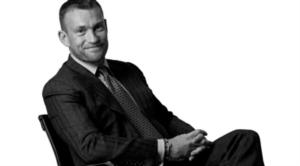 Björgólfur Thor Björgólfsson sagði í bréfi til dótturfélags Alþjóðagjaldeyrissjóðsins sem lánaði Björgólfsfeðgum fé til að byggja upp bjórveldi sitt í Rússlandi, að deilur um eignarhald og ásakanir um tengsl við skipulagða glæpastarfsemi, peningaþvætti, svik og falsanir, væru ekkert annað en sorgleg tilraun misheppnaðs athafnamanns sem vildi tengja sig vel heppnaðri viðskiptasögu þeirra.Eins og skýrt var frá á Pressunni á föstudag, sakaði athafnamaðurinn Ingimar Ingimarsson, Björgólfsfeðga um að hafa með svikum og fölsunum raunverulega stolið af sér og viðskiptafélaga hans Bernard Lardner, Bravo-bjórverksmiðjunni í Rússlandi en sú verksmiðja varð svo grunnurinn að veldi Björgólfsfeðga. Með þeim peningum sem þeir fengu frá Heineken við sölu verksmiðjunnar keyptu þeir svo meðal annars Landsbankann.Ásakanir um skipulagða glæpastarfsemi, hleranir, peningaþvætti, falsanir, svik og fleira í þeim dúr hafa heyrst í tengslum við þetta mál. Málið er flókið og umsvifamikið en ljóst er að Ingimar vann dómsmál á hendur þeim feðgum á nokkrum stigum í Rússlandi en jafnframt að fjármálastofnanir og alþjóðleg stórfyrirtæki sáu á endanum enga ástæðu til að draga sig úr viðskiptum við Björgólfsfeðga og íslensk yfirvöld tóku málið í Rússlandi ekki það alvarlega að það hefði áhrif á umsvif þeirra hér á landi.Ásakanirnar á hendur Björgólfsfeðgum höfðu hins vegar þau áhrif að þeir þurftu ítrekað að verjast og svara fyrir þær, meðal annars í bréfi til IFC, dótturfélags Alþjóðagjaldeyrissjóðsins. Það félag lánaði þeim meðal annars fé til að byggja upp bjórveldið í Rússlandi. Í bréfinu, sem Pressan hefur undir höndum og undirritað er af Björgólfi Thor, segir meðal annars eftir að vitnað er til samtals um málið: „Eins og ég minntist á í símtali okkar, sé ég enga ástæðu til að fara í ítarlegar umræður um ásakanirnar, sem hreint út sagt eru ósannar og ósanngjarnar, né að eyða frekari tíma og fjármagni í að biðja lögfræðinga okkar í að framvísa gögnum í málinu og þar með „sanna“ sakleysi samstarfsfélaganna og mín.“Engu að síður rekur Björgólfur sögu viðskipta þeirra feðga við Ingimar og Lardner og segir einnig:„Í stuttu máli snýst þetta mál um óánægðan fyrrverandi samstarfsmann úr fyrrum samstarfsverkefni okkar sem sífellt hótar að gera falskar kröfur á hendur okkar á Íslandi gegn einum stjórnarmanni, sem vill svo til að er faðir minn, i þeirri von að hann nái að knýja fram „óþægindapening“.“Björgólfur vill sem sagt meina að Ingimar hafi verið að hóta, ásaka og kæra í þeirri von að hann fái pening fyrir að hætta og þegja. Segir hann að þessi símtöl og bréfaskrif hans nú við dótturfélag AGS séu tilkomin vegna þess að tækifærissinnaður fauti sem hafi séð fjölmiðlaumfjöllun um lánveitinguna vilji hluta af kökunni með því að setja þrýsting á fyrrverandi samstarfsfélaga til að hagnast persónulega. „Þetta er mín persónulega sýn á sorglega tilraun misheppnaðs athafnamanns til að tengja sig við vel heppnaða viðskiptasögu Bravo.“Rekur Björgólfur Thor svo þá hlið sína á málinu að Ingimar og Lardner hafi verið orðnir langþreyttir á slæmu gengi bjórverksmiðjunnar í Rússland og viljað losna úr ævintýrinu sem þeir trúðu ekki að myndi enda vel. Hafi verið skrifað undir samning um að Björgólfsfeðgar keyptu Ingimar og Lardner út úr fyrirtækinu. Skömmu síðar hafi gæfan snúist þeim í hag og bjórverksmiðjan byrjað að ganga vel. Ingimar og Lardner hafi þá viljað fá sinn hlut og viljað hætta við söluna.Bréfið virðist hafa haft tilætlaðan árangur því dótturfélag AGS aðhafðist ekkert í málinu gagnvart Björgólfsfeðgum.